	Mondo	EGITTO CLASSICO - CROCIERA SUL NILOCAIRO - LUXOR - ESNA - EDFUDAL 14 AL 21 MAGGIO 2024 DA € 1490 p.p.2 NOTTI CAIRO + 4 NOTTI CROCIERA + 1 NOTTE CAIRONAVE NILE SYMPHONYSupplemento singola € 350 p.p. Riduzione 3° letto adulto € 30LA QUOTA COMPRENDE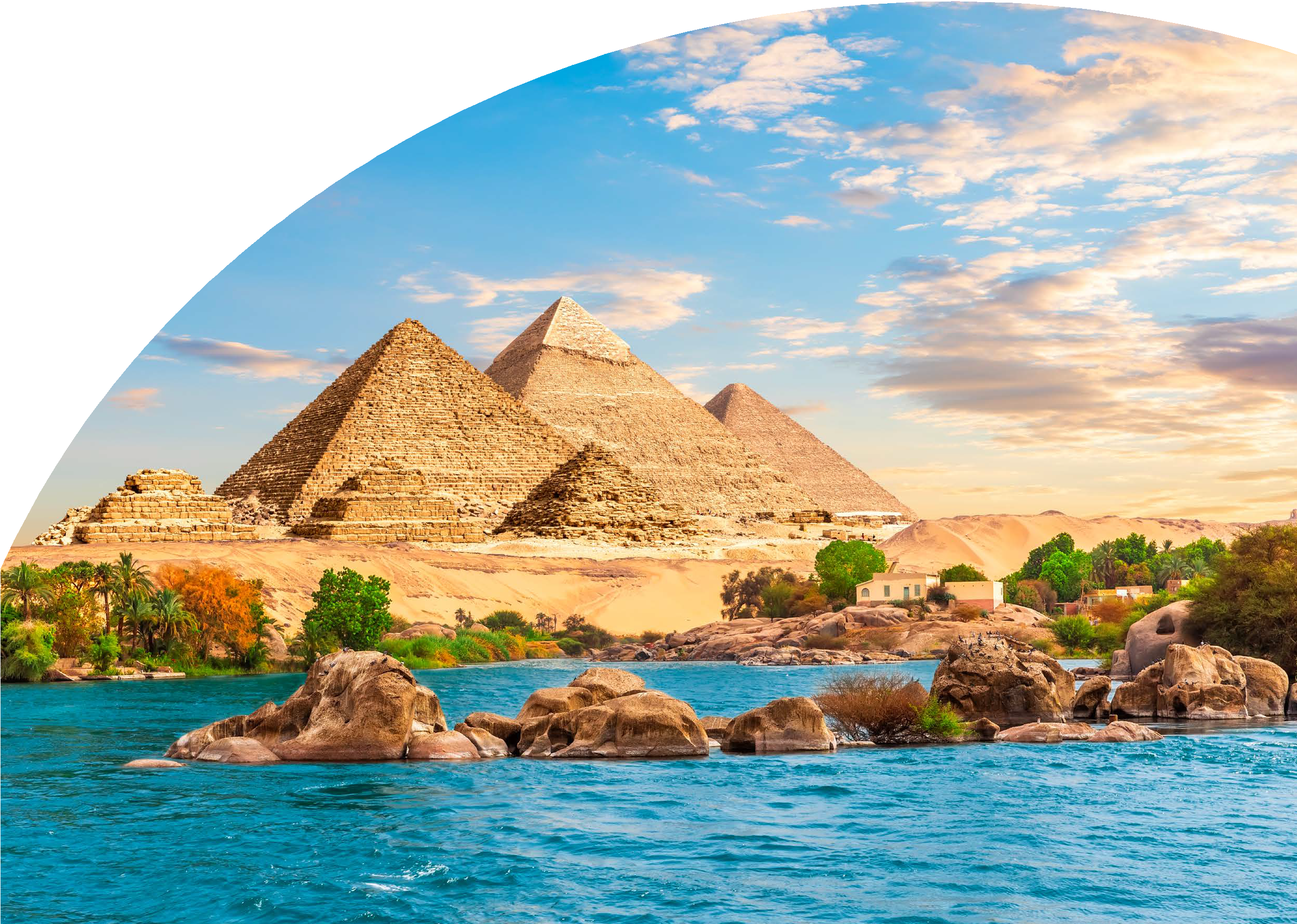 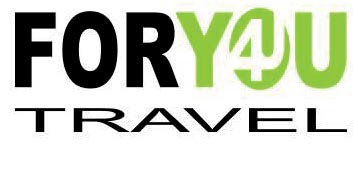 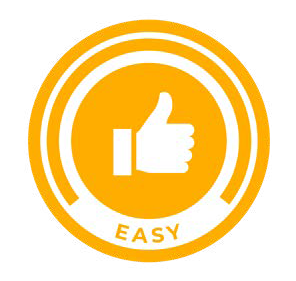 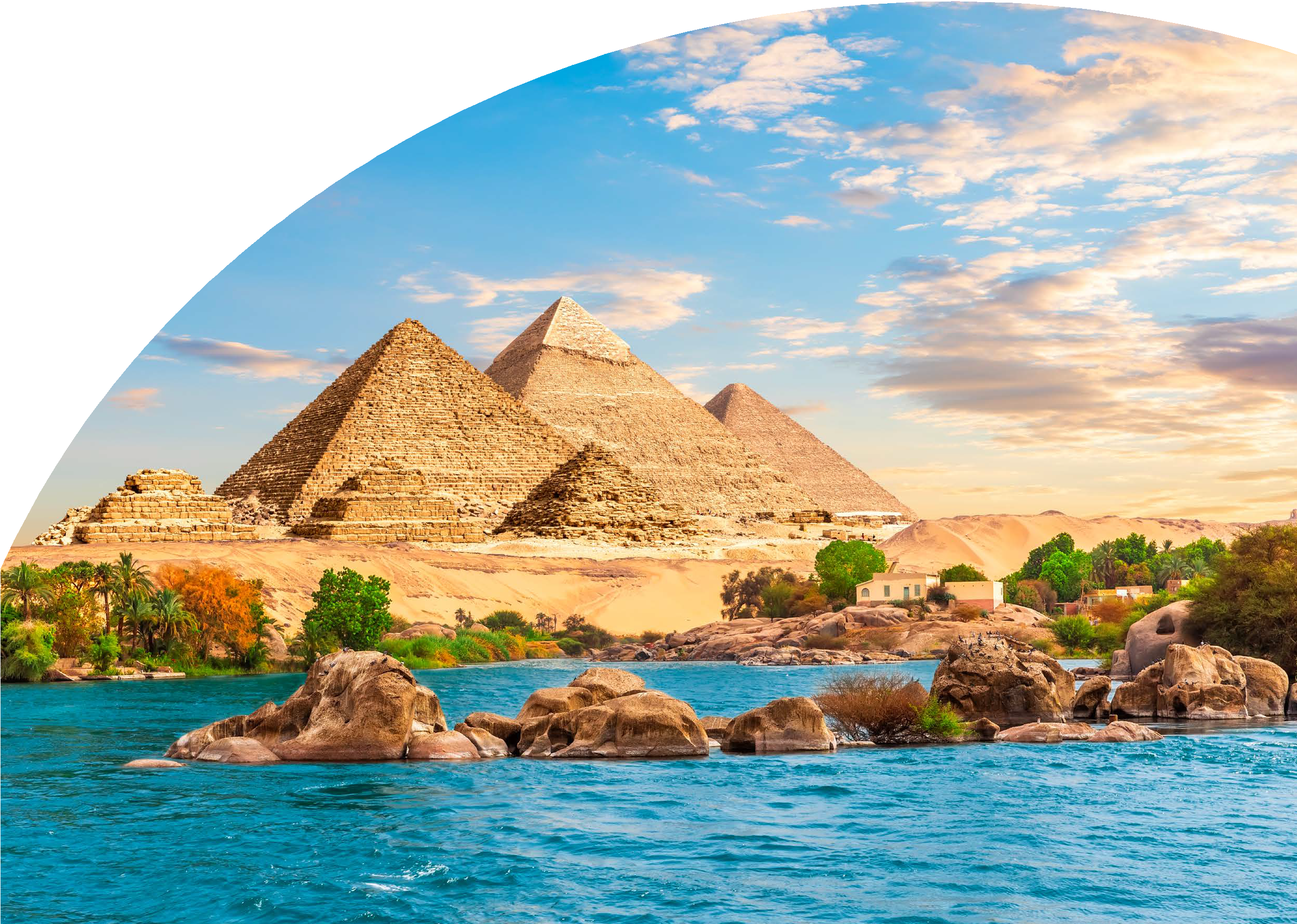 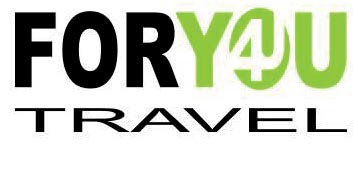 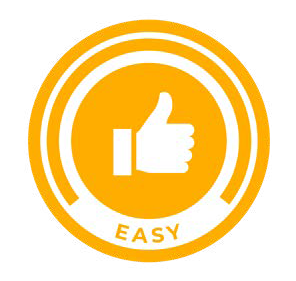 ACCOMPAGNATORE DALL’ITALIAVoli di linea Ita in classe economica a/r con bagaglio da stiva e bagaglio amano (23kg + 8kg)Volo interno in Egitto2+1 pernottamenti Cairo Hotel Intercontinental City Star 5* o similare.4 pernottamenti in Crociera nave Nile SymphonyTrattamento di pensione completa, bevande escluse (comincia con lacena al Cairo 1° gg e termina con colazione al Cairo ultimo giorno)Tasse e percentuali di servizioSIM CARD EGIZIANALA QUOTA NON COMPRENDETasse aeroportuali € 165,00 P.P.Visto € 26,00 p.p.Escursione in bus privato Abu Simbel con guida locale parlante italianoal seguito € 160,00 p.p.Assistenza 4U Travel inclusiva di Polizza Medico Bagaglio + Annullamento € 80 p.p.Bevande, mance e tutto quanto non espressamente indicato alla voce “la quota comprende”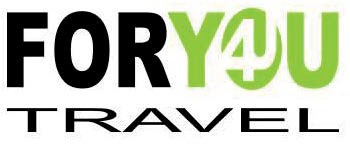 1° GIORNO: ITALIA / CAIRO 14/05EGITTO CLASSICO - CROCIERA SUL NILO CAIRO - LUXOR - ESNA - EDFUPROGRAMMA DI VIAGGIOIncontro con il nostro assistente in aeroporto a Bari. Partenza per il Cairo con volo di linea ITA via Roma in classe economica. Arrivo al Cairo e disbrigo delle formalità di sbarco e doganali. Trasferimento in Bus GT verso l’Hotel. Check-in, cena e pernottamento.2° Giorno: Cairo 15/05Dopo la prima colazione, visita delle celeberrime piramidi di Giza e dell’enigmatica Sfinge. Dopo il pranzo, proseguimento della visita a Memphis e Saqqara. Cena e pernottamento in hotel.3° GIORNO: CAIRO / LUXOR 16/05Dopo la prima colazione, mattinata dedicata alla visita della parte musulmana della città; la cittadella, con la moschea di Mohamed Ali. Trasferimento in Aeroporto del Cairo per il volo domestico su Luxor. Arrivo ed imbarco sul bus per la visita al tempio di Luxor. Successivamente trasferimento verso la nave. Imbarco e cena. Pernottamento *il pranzo sara’ effettuato a luxor in ristorante o sulla motonave (a seconda dell’operativo del volo interno)4° GIORNO: LUXOR / ESNA 17/05Prima colazione a bordo. Di buon mattino partenza dalla nave per la visita dei Templi di Karnak e Luxor; proseguimento delle visite della Necropoli di Tebe (Valle dei Re e Tempio di Hashepsut). Visita ai Colossi di Memnon. Pranzo a bordo. Inizio della navigazione verso Esna e passaggio della Chiusa. Cena e pernottamento a bordo.5° GIORNO: EDFU - KOM OMBO 18/05Prima colazione a bordo. Al mattino partenza dalla nave per la visita del tempio di Horus ad Edfu. Navigazione verso Kom Ombo. Pranzo a bordo. Nel pomeriggio visita ai Templi dedicati a Sobek ed Haroeris. Proseguimento della navigazione verso Aswan. Cena e pernottamentoa bordo. * festa notturna “Galabya Party” al Bar del motonave. 6° GIORNO: ASWAN 19/05Prima colazione a bordo. In mattinata visita alla Grande ed alla Vecchia diga ed al Tempio di Philae. Pranzo. Nel pomeriggio escursione in feluca sul Nilo. Cena e pernottamento a bordo.7° GIORNO: ASWAN - IL CAIRO 20/05Dopo la prima colazione possibilità di effettuare escursione facoltativa (a pagamento) ad Abu Simbel e visita dei templi. Pranzo. Al termine, trasferimento in aeroporto e partenza per il Cairo. Arrivo e trasferimento in hotel. Cena e pernottamento.8° Il Cairo / ITALIA 21/05Dopo la prima colazione, visita al Museo del Cairo di Tutankhamon al Centro del Cairo; si prosegue con la passeggiata al Bazaar di Khan el Khalili. Pranzo e trasferimento in Aeroporto per la partenza per Italia con volo ITA via RomaOperativi Volo:14/05 BARI – ROMA FCO 06:30-07:4014/05 ROMA FCO – CAIRO 12:10-16:5521/05 CAIRO – ROMA FCO 17:55-20:3021/05 ROMA FCO – BARI 21:50-22:55